자격교부신청서(개인)* 신청서식에 있는 내용을 최대한 모두 기입해주시기 바랍니다.* 신청방법- 신청서와 증명사진(3*4cm, JPEG)을 이메일 kmaa98@hanmail.net 발송 후, 계좌이체(우편은 분실위험으로 받지않음)입금계좌 : 국민은행 097-25-0030-318 / 사단법인한국분장예술인협회
* 자격증 발급비용 - 2019년도부터 실기시험 합격 시 인증서는 자동 발급됩니다. (카드자격증은 별도 신청 - 비용발생)자격증은 카드형식과 인증서 형식(상장형) 두 가지로 각각 선택하여 발급받으실 수 있습니다. - 재발급인 경우에도 발급비는 위와 같습니다.* 배 송 - 배송기간 1~2주일소요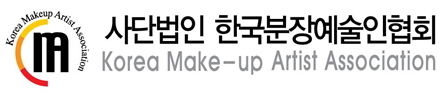 성 명성 명생 년 월 일생 년 월 일생 년 월 일생 년 월 일생 년 월 일입 금 자 명입 금 자 명배 송 주 소배 송 주 소배 송 주 소배 송 주 소배 송 주 소배 송 주 소배 송 주 소배 송 주 소연 락 처종 목종 목종 목급 수취 득 년 도취 득 년 도기 타 사 항기 타 사 항기 타 사 항신 청카드+인증서 (   )카드자격증 (   )인증서 (   )카드+인증서 (   )카드자격증 (   )인증서 (   )카드+인증서 (   )카드자격증 (   )인증서 (   )카드+인증서 (   )카드자격증 (   )인증서 (   )발급받으실 종류를 꼭 표기해주시기바랍니다.예) 선택 발급 경우 : 카드자격증( ) 인증서 (ㅇ)또는 카드자격증( o ) 인증서 ( )발급받으실 종류를 꼭 표기해주시기바랍니다.예) 선택 발급 경우 : 카드자격증( ) 인증서 (ㅇ)또는 카드자격증( o ) 인증서 ( )발급받으실 종류를 꼭 표기해주시기바랍니다.예) 선택 발급 경우 : 카드자격증( ) 인증서 (ㅇ)또는 카드자격증( o ) 인증서 ( )발급받으실 종류를 꼭 표기해주시기바랍니다.예) 선택 발급 경우 : 카드자격증( ) 인증서 (ㅇ)또는 카드자격증( o ) 인증서 ( )발급비용급 수종 목카드자격증인증서발급비용1급 바디페인팅1만원1만원발급비용1급 무대분장사1만원1만원발급비용1급 방송분장사1만원1만원발급비용2급방송분장사1만원1만원발급비용2급무대분장사1만원1만원발급비용3급방송분장사1만원1만원